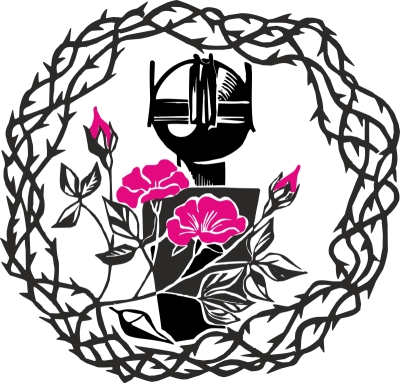 PŘIHLÁŠKA DO SPOLKU SPOLEK PŘÁTEL RŮŽOVÉHO PALOUČKUSídlo: 570 01 Újezdec 21		Identifikační číslo: 65189329	 Datum vzniku: 10.9.1990SOUHLAS 	se zpracováním a evidencí osobních údajů podle zák.č. 101/2000Sb., v platném znění a souhlas s využitím rodného čísla podle zákona č.133/2000Sb., v platném znění:Souhlasím s tím, aby Spolek přátel Růžového paloučku (dále Spolek) zpracovával a evidoval mé osobní údaje poskytnuté mu v souvislosti s mým členstvím a činností ve Spolku. Tento souhlas se výslovně vztahuje i na rodné číslo.Souhlasím s tím, že je Spolek oprávněn zpřístupnit údaje o mě vedené v nezbytném rozsahu orgánům státní správy a územních samospráv, a to zejména v souvislosti s žádostmi o poskytnutí dotací z veřejných rozpočtů. Osobní údaje, včetně rodného čísla, je Spolek oprávněn zpracovávat a evidovat i po ukončení mého členství v SK/TJ. Prohlašuji, jsem byl/a řádně informován/a o všech skutečnostech dle ustanovení §11 zákona č.101/2000Sb., v platném znění tak, jak jsou uvedeny v Informaci o zpracování osobních údajů.Souhlasím – Nesouhlasím s tím, aby na akcích souvisejících s činností Spolku přátel Růžového paloučku byla zachycována má podoba tak, aby podle zobrazení bylo možné určit moji totožnost – formou fotografie, videozáznamu apod. 
Dále souhlasím s tím, aby Spolek přátel Růžového paloučku tyto záznamy používal při prezentaci své činnosti.Podpisem této přihlášky stvrzuji, že jsem se seznámil se stanovami Spolku přátel Růžového paloučku a budu se jimi řídit.V …………………………………………… dne ……………………………….		___________________________			vlastnoruční podpisInformace o zpracování osobních údajůOsobní údaje, které jsou poskytovány Spolku přátel Růžového paloučku (dále Spolku) v rozsahu požadovaném přihláškou do Spolku, včetně rodného čísla, jsou nezbytné pro řádné vedení členské základny spolku a pro ochranu práv Spolku a jejich poskytnutí je tak povinné.Požadované osobní údaje jsou ve Spolku evidovány nejen ze shora uvedeného důvodu pro oprávněnou činnost spolku, ale i z důvodu zajištění plnohodnotného využívání všech práv a výhod spojených s členstvím. Řádně evidovaná členská základna je např. podkladem pro stanovení příspěvku na činnost z vlastních zdrojů, pro jednání o uzavření kolektivních smluv s ochrannými organizacemi (OSA, Intergram). Osobní údaje jednotlivých členů jsou rovněž potřebné pro sjednání případného pojištění účastníků akcí, sjednání pojištění odpovědnosti apod.Poskytnutí požadovaných kontaktních údajů jako je telefon či e-mail je dobrovolné, ale jejich poskytnutí umožňuje komunikaci se členem a tím jeho lepší informovanost o záležitostech Spolku, o konání akcí atd.Dobrovolné je rovněž poskytnutí souhlasu k pořizování fotografií a videozáznamů člena, pokud se nejedná o případ, kdy tohoto souhlasu není třeba dle platné právní úpravy. Příjmení:Jméno:Rodné číslo:Ulice/čp.:Obec:Stát:Ulice/čp.:Obec:Stát:PSČ:Ulice/čp.:Obec:Stát:Telefon:E-mail: